   Primjer:   U istom koordinatnom sistemu nacrtati grafike sljedećih funkcija.         y = 2x			              y = 2x	                                 y = 2x 2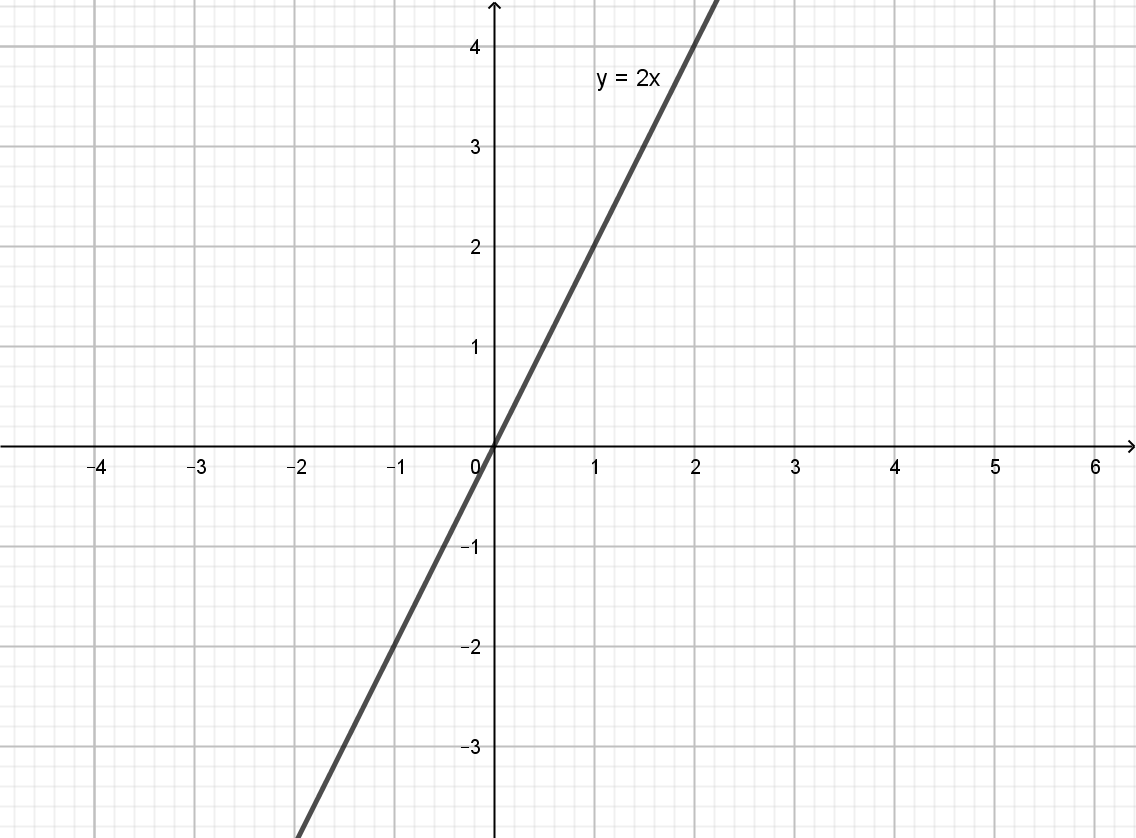 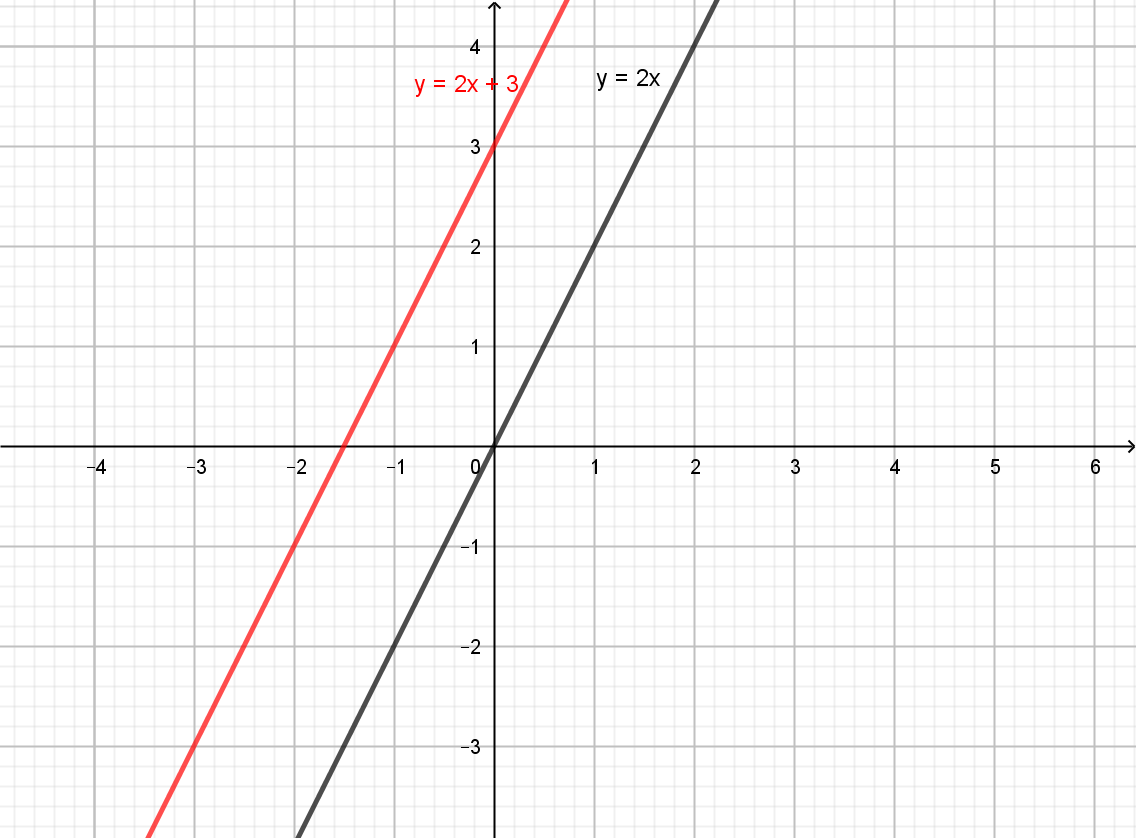 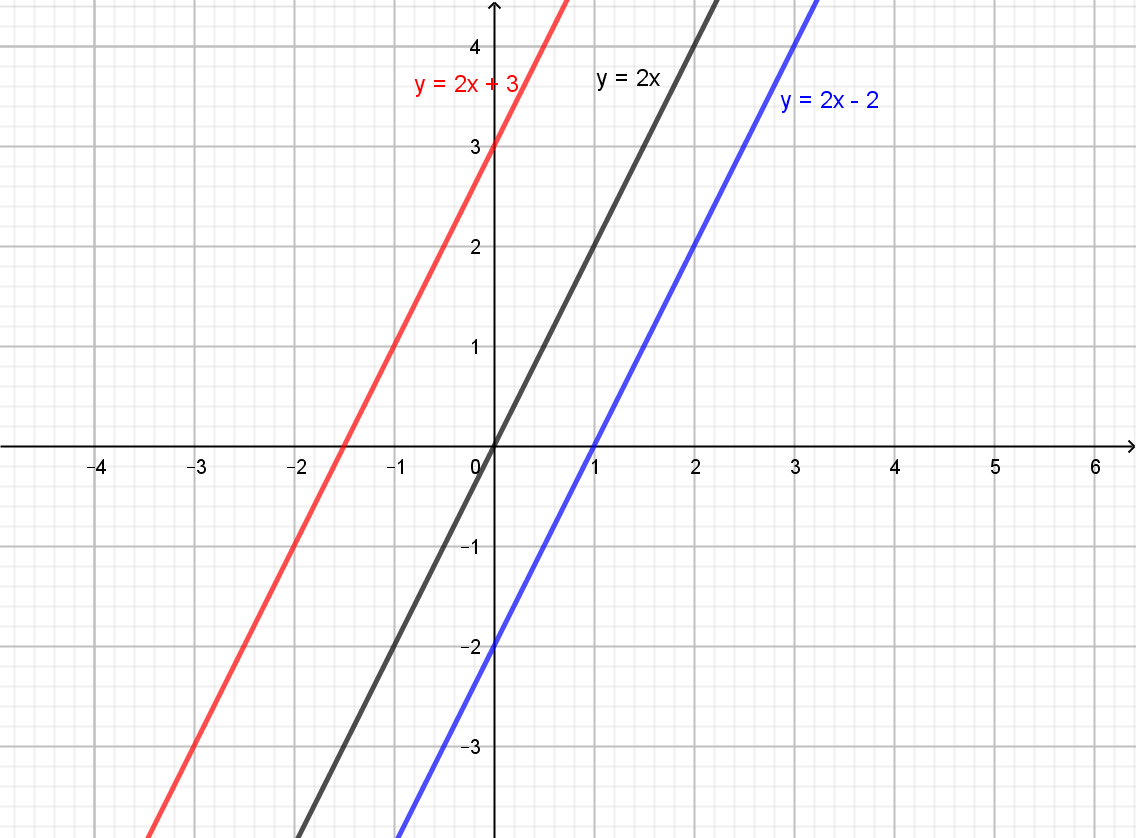 Grafici zadatih linearnih funkcija su paralelne prave. Sve tri funkcije imaju isti koeficijent pravca. Ako je k1=k2 i n1n2  tada su prave y= k1+n1 i y= k2+n2 paralelne.Grafici linearnih funkcija koje imaju jednake koeficijente pravca su međusobno paralelne prave.Važi i obrnuto, ako su grafici dvije linearne funkcije paralelni, onda te dvije funkcije imaju jednake koeficijente pravca.Primjer:Odrediti vrijednost parametra m tako da grafici funkcija:  y=(m3)x+1 i y= 2x+3 budu paralelni.-Grafici linearnih funkcija su paralelni ako su im jednaki koeficijenti pravca.             Koeficijenti pravca pravih su:  k1 = m3  i  k2 = 2         k1 = k2             m3 = 2               tj. m = 5Primjer:U istom koordinatnom sistemu nacrtati grafike sljedećih funkcija: y =  i  y =y =    ( za x=0, y= 2; za y=0, , )              y =    ( za x=0, y=3;  za y=0, 2x+3=0 , y=  )	                    Ako je =1, tj.  tada su prave  međusobno normalne.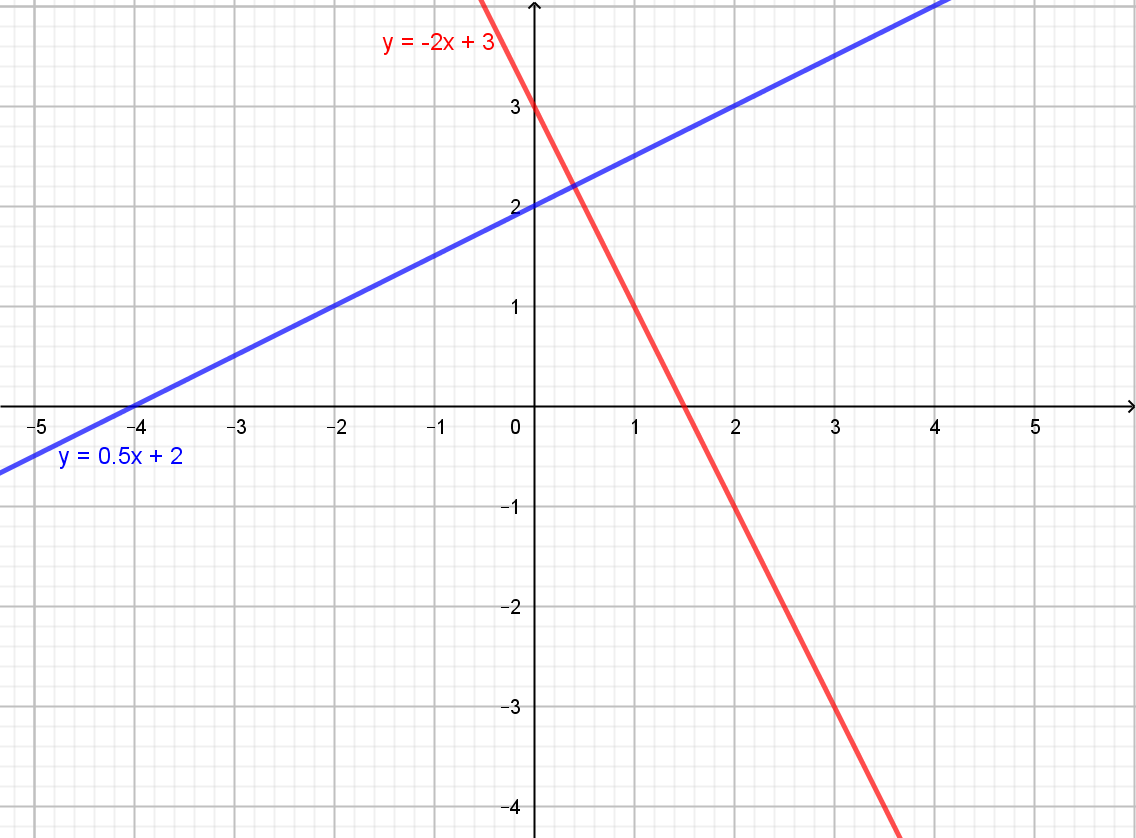 Primjer:Odrediti vrijednost parametra m tako da grafici funkcija  y= (2m+3)4 i y= 2x+m-3budu međusobno normalni.-Da bi grafici funkcija bili međusobno normalni, mora biti zadovoljeno =1            Koeficijenti pravca  pravih su:   k1= 2m+3, k2 = 2, pa je        (2m+3)·2 =1						           4m+6 =1						               4m =16					                          4m =,                m =Svaka funkcija ima neke standardne osobine:oblast definisanosti (domen) i skup vrijednosti (kodomen)presječne tačke grafika funkcije sa x-osom (nula funkcije) i presjek sa y-osomznak funkcijemonotonost (tok funkcije)grafik funkcijeOblast definisanosti (domen) je skup kome pripada nezavisno promjenljiva x, tako da se na osnovu svih vrijednosti promjenljive x iz zadatog skupa, po unaprijed zadatoj formuli izračunava  y.Skup vrijednosti (kodomen) je skup dobijenih vrijednosti funkcije na datom domenu.Nula funkcije je vrijednost nezavisno promjenljive x za koju je vrijednost funkcije f(x)=0Geometrijski, nula funkcije je tačka u kojoj grafik funkcije siječe osu Ox.Tačka presjeka grafika funkcije y=kx+n sa x-osom je:  kx+n=0, kx=n, tj. je nula funkcije.Znak funkcije Svaka funkcija u određenim intervalima ima odgovarajući znak. To je osobina funkcije koja se ispituje rješavanjem nejednačina:y>0 – tada je funkcija pozitivna i u tom dijelu je grafik iznad x-osey<0 – tada je funkcija negativna i u tom dijelu je grafik ispod x-oseMonotonost (tok funkcije) Funkcija može biti rastuća ili opadajuća.     Ako je k>0 funkcija je rastuća               Ako je k<0 funkcija je opadajuća 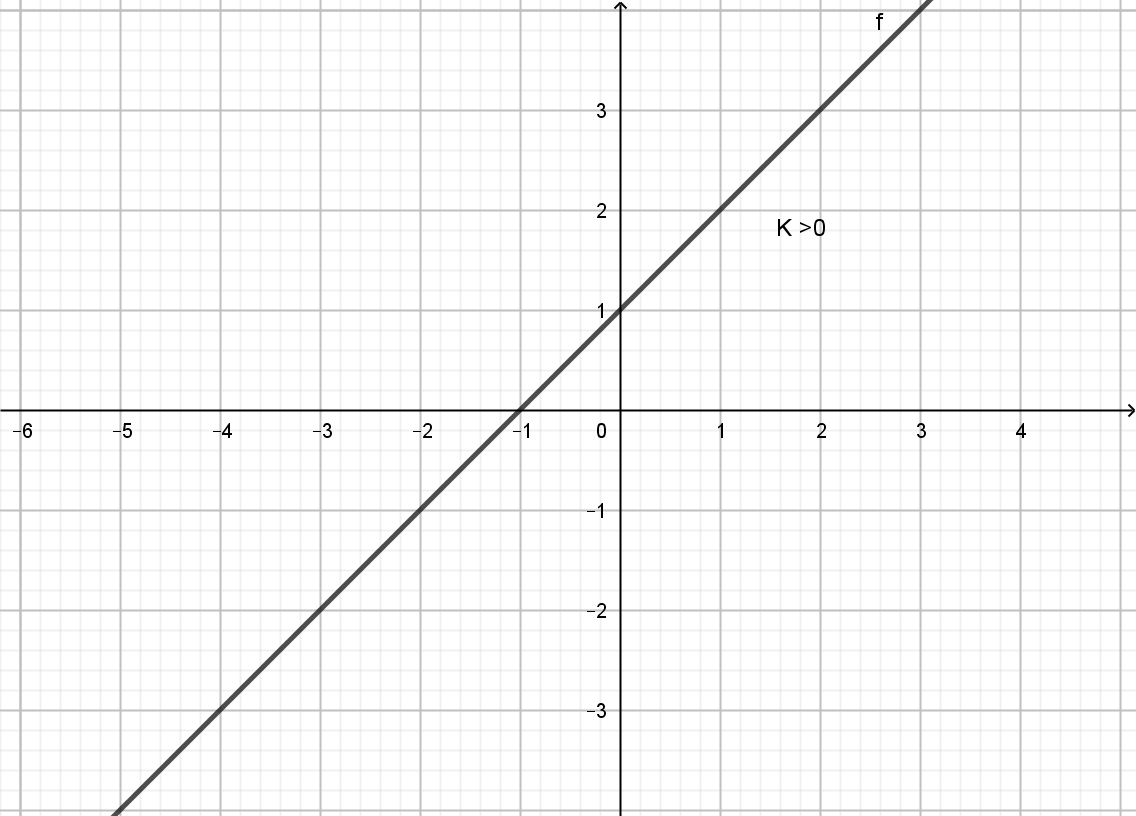 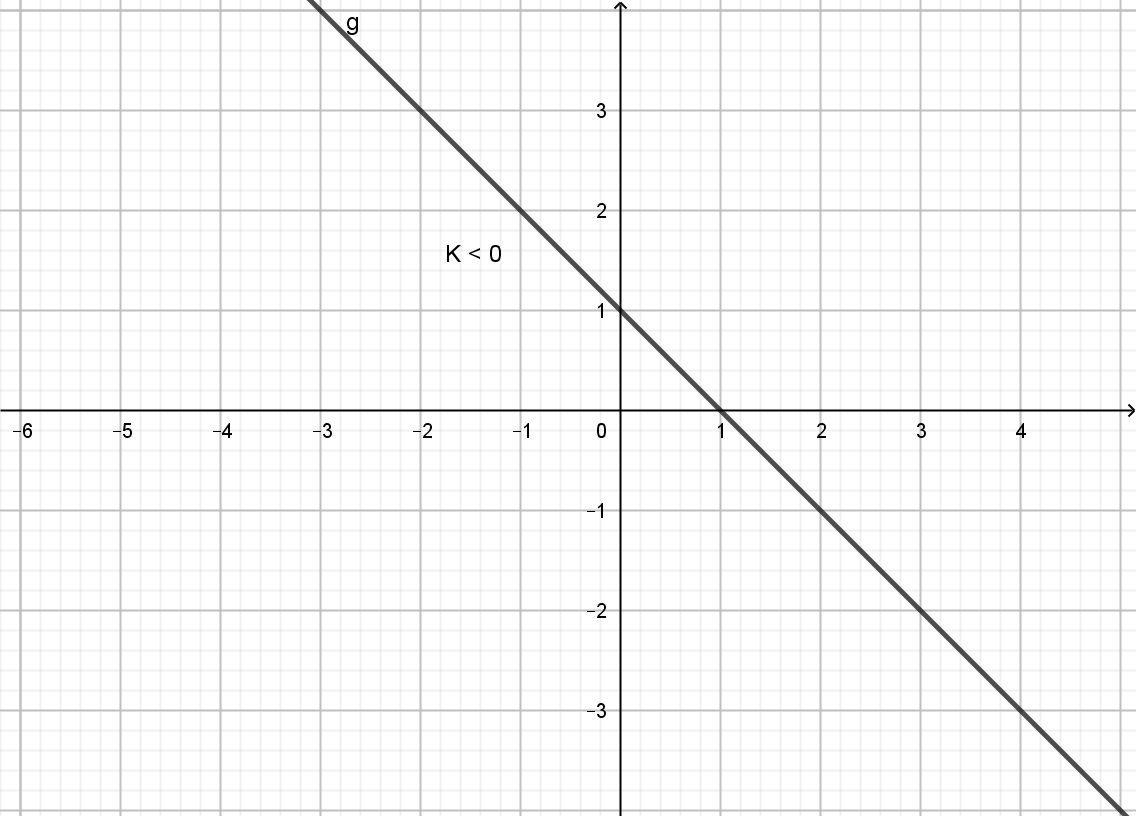            Primjer:           Ispitaj osobine funkcije   y = 2x6Domen funkcije: Df = RKodomen funkcije:Ef = RNula funkcije: 			      y = 0 tj.			2x6 = 0			     2x = 6			       x = 3To znači da je tačka N (3,0) nula funkcije.Presjek sa y-osom:			y = 6To znači da je tačka M (0, 6) tačka presjeka sa ordinatnom osom.Znak funkcije:y > 0  2x 6 >0 	2x >6 	 x > 3           Znači, y > 0  za   	           y < 0  za   Tok (monotonost) funkcije: U jednačini  y = 2x6,  k = 2 > 0, pa je funkcija rastuća.Grafik funkcije: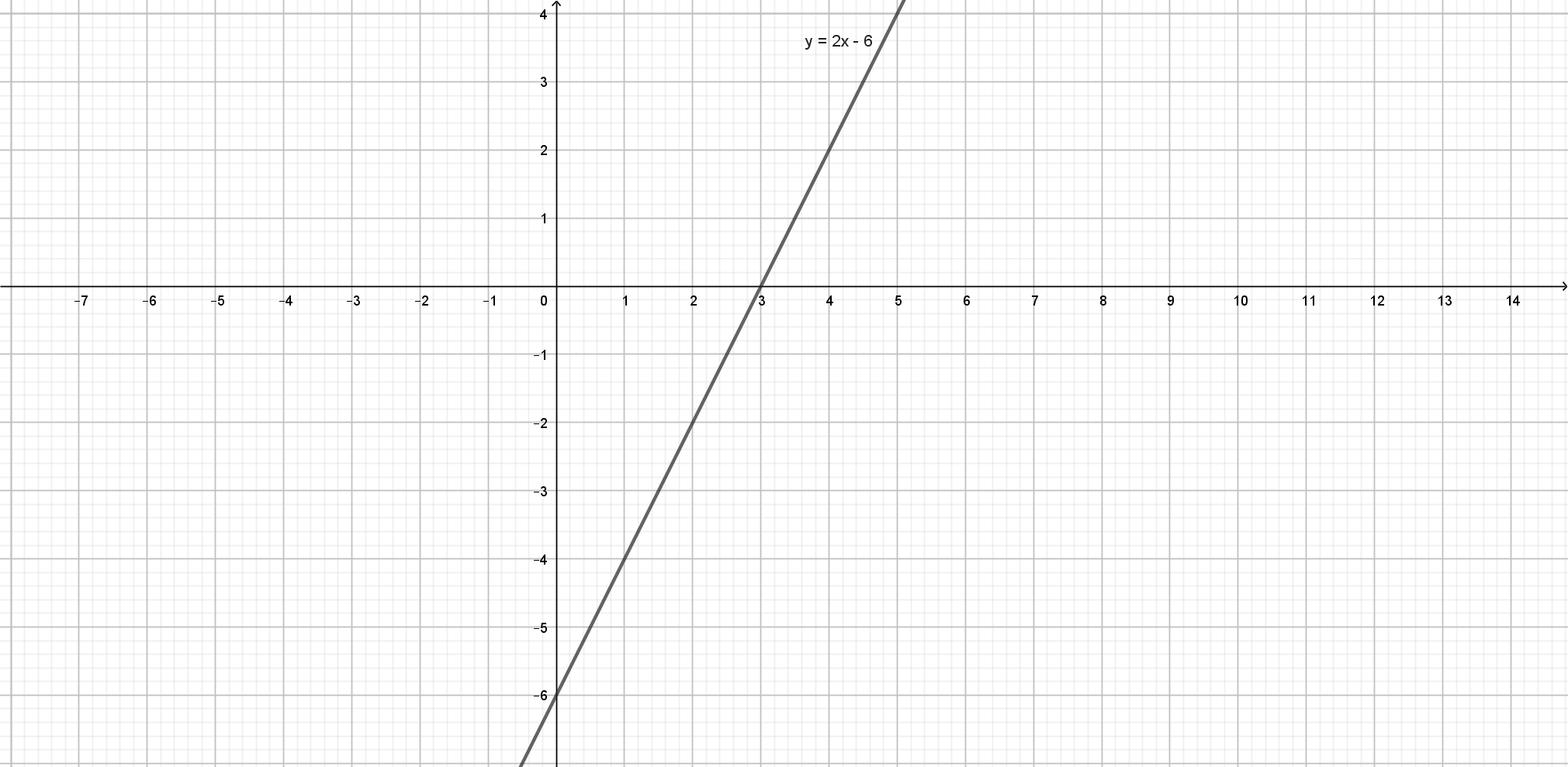 Primjeri: Nula linearne funkcije je x = 3, a presjek njenog grafika sa ordinatnom osom je (0, 2).          Odrediti eksplicitni oblik ove linearne funkcije.- Presjek grafika linearne funkcije sa y-osom je (0,2) znači da u funkciji y = kx+n n = 2,  pa je y = kx2 	      Iskoristićemo uslov zadatka da je nula funkcije  x = 3 tj.	 	  0 = k·32		3k = 2		   k=          Prema tome eksplicitni oblik linearne funkcije je:      Odrediti vrijednost realnog  paramerta p tako da funkcija   y= ( 3p – 6)x +2 bude    rastuća? -Funkcija je rastuća, znači koeficijent pravca prave je  k > 0      Koeficijent pravca prave je k = 3p6 pa je 3p6 >0  tj. 3p > 6  p > 6:3  p > 2	      Dakle, funkcija y = ( 3p – 6)x +2  rastuća  je  za  p > 2.		Pogledajte sljedeći  video:                      https://www.youtube.com/watch?v=NBQhYdiHrC4    Domaći:Ispitaj osobine funkcija:y= 3x+4;     b) y= 2x+3U skupu funkcija f(x) = (a2)x2a+3 odrediti parametar a tako da grafik funkcije odsjeca na y –osi odsječak dužine 5.Data je linearna funkcija y = ( 2m+3)x + m 2. Odredtit vrijednost realnog parametra m tako da:grafik prolazi kroz tačku A(1,4)nula funkcije bude  x= 1grafik bude paralelan pravoj  4x-y-7=0 je funkcija opadajućax01y02x01y20x03/2y30x04y20x03/2 y30